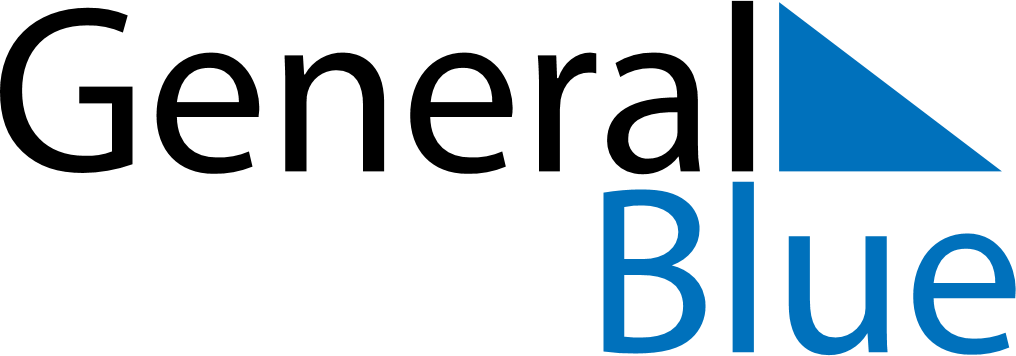 December 2023December 2023December 2023BruneiBruneiSUNMONTUEWEDTHUFRISAT123456789101112131415161718192021222324252627282930Christmas Day31